May 2023	    U.S.W. 11-75 Monthly Newsletter         Volume   05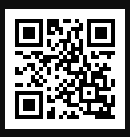 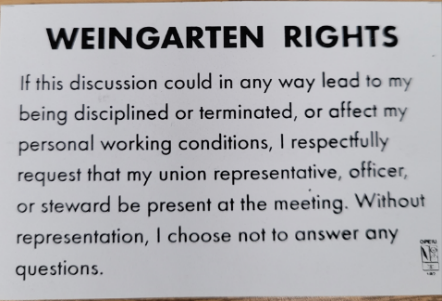 1285 Minnehaha Avenue E. St. Paul, MN. 55106 (651) 774-5943  Local 11-75 (uswlocals.org)  :  District 11 | United Steelworkers (usw.org)News-Splash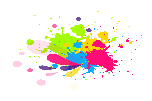 Veterans of Steel, ROLL CALL- please contact Brandon Korkowski of the Veterans’ Committee, to claim/ update your military profile.Steward training will be split to accommodate CBA quota- the first to be held Friday, May 5th @ the Union Hall.  The second, TBD.“Work Your Way” is now Company policy, Covid pandemic has expired.Stockroom order training available (p: drive/common/stockroom).Employee sale- warehouse is still determining Quarterly dates.P.E. to P.E. packages & pallets- utilize Stockroom Drivers.Roof update @ Hall, awaiting materials to complete installation.Accessing internal sites from a non-3M device, composition phase.Did you know?Women of Steel, hold 10% capacity of 34 thousand in District 11._______________________________________________________Proud Supporters of: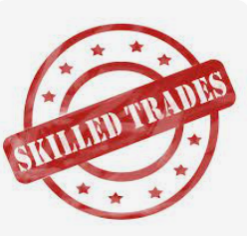 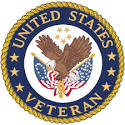 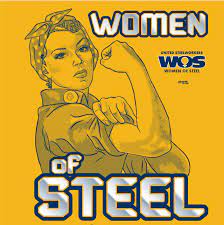 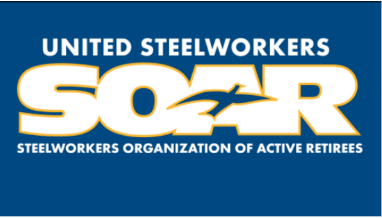 